Inclusions‘Short & Sweet’ Ceremony‘Double Act’ Ceremony Premium  CeremonyAll legal requirements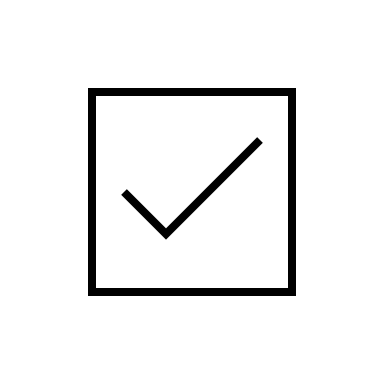 Sample Wedding VowsIdeas to Personalise Your weddingProfessional sound system Timely lodgement of legal documentsNumber of meetings Up to 3   Up to 4unlimitedLiaise with co-presenter on ceremony structure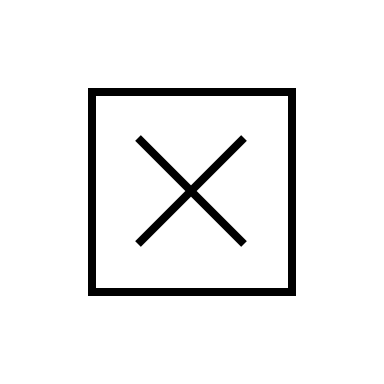 Wedding site checkTravel to/ from ceremonyLocationSydney metroTo 80kms SydneyTo 200kms SydneyInclude couple history, family & friends readingsCopy of scriptSigning table Durationto 30 minutesTo 45 minutesTo one hourVivien Reed Service FEE $ 500 + gst$ 600 + gst$ 700 + gst